Biểu mẫu MN-01PHÒNG GD & ĐT KIM ĐỘNGTRƯỜNG MẦM NON VĨNH XÁTHÔNG BÁOCông khai thông tin cơ sở vật chất, năm học 2023 - 2024I. Điểm trườngII. Phòng học1. Điểm trường 12. Điểm trường 23. Điểm trường 34. Điểm trường 45. Điểm trường 5….v.v..III. Phòng chức năngIV. Thiết bị, đồ dùng, đồ chơiV. Thiết bị điện tử-tin học đang được sử dụng phục vụ giảng dạy và học tập VI. Nhà vệ sinh1. Điểm trường 12. Điểm trường 23. Điểm trường 34. Điểm trường 45. Điểm trường 5………..VII. Cơ cở vật chất, trang thiết bị khácBiểu mẫu MN-02PHÒNG GD & ĐT KIM ĐỘNGTRƯỜNG MẦM NON VĨNH XÁTHÔNG BÁOCông khai thông tin về đội ngũ cán bộ, giáo viên, nhân viên năm học 2023 -2024Biểu mẫu MN-03PHÒNG GD & ĐT KIM ĐỘNGTRƯỜNG MẦM NON VĨNH XÁTHÔNG BÁOCam kết chất lượng giáo dục, năm học 2023 - 2024Biểu mẫu MN-04PHÒNG GD & ĐT KIM ĐỘNGTRƯỜNG MẦM NON VĨNH XÁTHÔNG BÁOCông khai chất lượng giáo dục thực tế, năm học 2023 - 2024Biểu mẫu MN-05                                 PHÒNG GD & ĐT KIM ĐỘNGTRƯỜNG MẦM NON VĨNH XÁTHÔNG BÁOCông khai dự toán ngân sách nhà nước cấp năm 2023                                                                              Vĩnh Xá, ngày 11 tháng 09 năm 2023                                                                            Thủ trưởng đơn vị
                                                                            (Ký tên và đóng dấu)                                       Biểu mẫu MN-07PHÒNG GD & ĐT KIM ĐỘNGTRƯỜNG MẦM NON VĨNH XÁTHÔNG BÁOCông khai dự toán các khoản đóng góp từ học sinh và số tiền được viện trợ, tài trợ, được biếu, được tặng, được ủng hộ năm học 2023 - 2024I. Các khoản tiền đóng góp từ học sinhII. Số tiền  được viện trợ, tài trợ, được biếu, tặng, ủng hộTTĐịa chỉDiện tích điểm trườngDiện tích sân chơiĐiểm trường 1Đào Xá3.540 m2Điểm trường 2Ngô Xá397 m2Điểm trường 3Điểm trường 4Điểm trường 5.v.v…Cộng tổng diện tích toàn trườngCộng tổng diện tích toàn trườngDiện tích toàn trường tính bình quân/01 trẻ em:Diện tích toàn trường tính bình quân/01 trẻ em:Diện tích toàn trường tính bình quân/01 trẻ em:Diện tích toàn trường tính bình quân/01 trẻ em:TTLoại phòng họcSố lượngDiện tích (m2)Bình quân (m2)/trẻ em1Phòng học kiên cố136242,22Phòng học bán kiên cố3Phòng học tạm4Phòng học nhờTTLoại phòng họcSố lượngDiện tích (m2)Bình quân (m2)/trẻ em1Phòng học kiên cố2902,52Phòng học bán kiên cố3Phòng học tạm4Phòng học nhờTTLoại phòng họcSố lượngDiện tích (m2)Bình quân (m2)/trẻ em 1Phòng học kiên cố2Phòng học bán kiên cố3Phòng học tạm4Phòng học nhờTTLoại phòng họcSố lượngDiện tích (m2)Bình quân (m2)/trẻ em 1Phòng học kiên cố2Phòng học bán kiên cố3Phòng học tạm4Phòng học nhờTTLoại phòng họcSố lượngDiện tích (m2)Bình quân (m2)/trẻ em 1Phòng học kiên cố2Phòng học bán kiên cố3Phòng học tạm4Phòng học nhờTTTên phòngSố lượngDiện tíchGhi chú1 Phòng Hội đồng1482 Phòng Hiệu trưởng1483 Phòng Phó Hiệu trưởng4 Văn phòng trường1485 Phòng sinh hoạt chung (của    nhóm trẻ, lớp mẫu giáo)6 Phòng ngủ (của nhóm trẻ   lớp mẫu giáo) 7 Phòng vệ sinh (của nhóm   trẻ, lớp mẫu giáo)153758 Hiên chơi (của nhóm trẻ,  lớp mẫu giáo)152439 Phòng đa chức năng10 Phòng Y tế13011 Phòng bảo vệ12 Nhà bếp27513 Nhà kho15375..v.v..TTTên danh mục đồ dùng, thiết bị dạy học, đồ chơi hiện cóSố lượng (bộ)So với yêu cầu tối thiểu đủ (thiếu)1  Khối 5 tuổi4Đủ2  Khối 4 tuổi4Đủ3  Khối 3 tuổi4Đủ4  Khối nhà trẻ3ĐủTTDanh mục thiết bị hiện cóSố lượngSo với yêu cầu tối thiểu đủ (thiếu)1 Máy vi tính7Thiếu2 Máy chiếu1Đủ3Ti vi11Thiếu4 Đầu đĩa DVD5 Đàn OrganThiếu6 Danh mục thiết bị khác.v.vDanh mục nhà vệ sinhSố lượngTổng diện tíchDiện tích bình quân/giáo viên/trẻ emGhi chúDùng cho giáo viên1251/1Dùng cho trẻ emĐạt chuẩn vệ sinhChưa đạt chuẩn vệ sinhDanh mụcnhà vệ sinhSố lượngTổng diện tíchDiện tích bình quân/giáo viên/trẻ emGhichúDùng cho giáo viênDùng cho trẻ emĐạt chuẩn vệ sinhChưa đạt chuẩn vệ sinhDanh mục nhà vệ sinhSố lượngTổng diện tíchDiện tích bình quân/giáo viên/trẻ emGhi chúDùng cho giáo viênDùng cho trẻ emĐạt chuẩn vệ sinhChưa đạt chuẩn vệ sinhDanh mục nhà vệ sinhSố lượngTổng diện tíchDiện tích bình quân/giáo viên/trẻ emGhi chúDùng cho giáo viênDùng cho trẻ emĐạt chuẩn vệ sinhChưa đạt chuẩn vệ sinhDanh mục nhà vệ sinhSố lượngTổng diện tíchDiện tích bình quân/giáo viên/trẻ emGhi chúDùng cho giáo viênDùng cho trẻ emĐạt chuẩn vệ sinhChưa đạt chuẩn vệ sinh TT Tên điểm trườngDanh mục CSVC, trang thiết bịCóKhông1Điểm trường 1Nguồn nước sinh hoạt hợp vệ sinhxNguồn điện (lưới, phát điện riêng)xKết nối internetxTrang thông tin điện tử (website)xTường rào xâyx ..v.v…2Điểm trường 2Nguồn nước sinh hoạt hợp vệ sinhxNguồn điện (lưới, phát điện riêng)xKết nối internetxTrang thông tin điện tử (website)xTường rào xâyx .v.v.3Điểm trường 3Nguồn nước sinh hoạt hợp vệ sinhNguồn điện (lưới, phát điện riêng)Kết nối internetTrang thông tin điện tử (website)Tường rào xây .v.v.4Điểm trường 4Nguồn nước sinh hoạt hợp vệ sinhNguồn điện (lưới, phát điện riêng)Kết nối internetTrang thông tin điện tử (website)Tường rào xây ..v.v..5Điểm trường 5Nguồn nước sinh hoạt hợp vệ sinhNguồn điện (lưới, phát điện riêng)Kết nối internetTrang thông tin điện tử (website)Tường rào xây..v.v..       Vĩnh Xá, ngày 11 tháng 09 năm 2023
                 Thủ trưởng đơn vị
               (Ký tên và đóng dấu)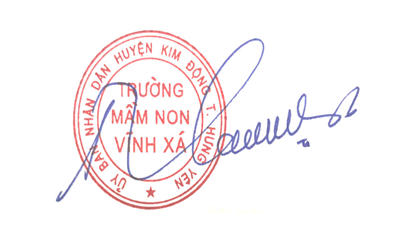                     Đào Thị Lan AnhTTNội dungTổng sốTrình độ đào tạoTrình độ đào tạoTrình độ đào tạoTrình độ đào tạoTrình độ đào tạoTrình độ đào tạoHạng chức danh nghề nghiệpHạng chức danh nghề nghiệpHạng chức danh nghề nghiệpChuẩn nghề nghiệpChuẩn nghề nghiệpChuẩn nghề nghiệpChuẩn nghề nghiệpTTNội dungTổng sốTSThSĐHCĐTCDưới TCHạng IVHạng IIIHạng IITốtKháĐạtKém I Cán bộ quản lýHiệu trưởng11111Phó hiệu trưởng2222II Giáo viên1Nhà trẻ41331132Mẫu giáo1411331268III Nhân viên1 Văn thư2 Kế toán3Thủ quỹ4 Y tế5 Loại khác……Tổng số cán bộ, giáo viên, nhân viên 2115 6  7 15  10 11  Vĩnh Xá, ngày 11 tháng 09 năm 2023                           Thủ trưởng đơn vị
                        (Ký tên và đóng dấu)                       Đào Thị Lan AnhTTNội dungNhà trẻMẫu giáo1 Chương trình giáo dục MN nhà trường thực hiện3122 Các hoạt động hỗ trợ chăm sóc giáo dục trẻ của nhà trường3123Chất lượng nuôi dưỡng chăm sóc giáo dục trẻ dự kiến đạt được312- Số trẻ cân nặng bình thường37279- Số trẻ có chiều cao bình thường37267- Số trẻ suy dinh dưỡng thể nhẹ cân012- Số trẻ suy dinh dưỡng thể thấp còi14- Số trẻ thừa cân béo phì4Kết quả đạt được trên trẻ theo các lĩnh vực phát triển- Sức khỏe37279- Cảm xúc, thái độ hành vi37279- Kiến thức, kỹ năng37279  Vĩnh Xá, ngày 11 tháng 09 năm 2023
               Thủ trưởng đơn vị
              (Ký tên và đóng dấu)               Đào Thị Lan AnhTTNội dungTổng số trẻ emNhà trẻNhà trẻNhà trẻMẫu giáoMẫu giáoMẫu giáoTTNội dungTổng số trẻ em3-12 tháng tuổi13-24 tháng tuổi25-36 tháng tuổi3-4 tuổi4-5 tuổi5-6 tuổi1Số trẻ em học 1 buổi/ngày2Số trẻ em học 2 buổi/ngày9288898933Số trẻ em khuyết tật học hòa nhập4Số trẻ em được tổ chức ăn bán trú2187992925Số trẻ em được kiểm tra định kỳ sức khỏe9288898936Số trẻ em được theo dõi sức khỏe bằng biểu đồ tăng trưởng9288898937Kết quả phát triển sức khỏe của trẻ em- Số trẻ cân nặng bình thường927829391- Số trẻ có chiều cao bình thường725869591- Số trẻ suy dinh dưỡng thể nhẹ cân1752- Số trẻ suy dinh dưỡng thể thấp còi23732- Số trẻ thừa cân béo phì28Số trẻ em học các chương trình chăm sóc giáo dục928889893 - Chương trình giáo dục nhà trẻ928- Chương trình giáo dục mẫu giáo889893     Vĩnh Xá, ngày 11 tháng 09 năm 2023
               Thủ trưởng đơn vị
             (Ký tên và đóng dấu)                Đào Thị Lan AnhTTNội dungTổng dự toán ngân sách nhà nước cấpTổng kinh phí phải tiết kiệmTổng kinh phí được sử dụngGhi chúITổng ngân sách nhà nước cấp2.633.338.00045.000.0002.588.338.000IINội dung dự toán ngân sách nhà nước cấp1.351.800.000135.000.0001.215.000.0001Chi hoạt động thường xuyên450.000.00045.000.000405.000.0002Chi hoạt động không thường xuyên901.800.00090.000.000810.000.000- Chi cấp bù học phí1.800.00000- Chi tham quan học tập000- Chi cải tạo, sửa chữa cơ sở vật chất của nhà trường000- Chi mua sắm, tăng cường trang thiết bị cho nhà trường900.000.00090.000.000810.000.000- Chi khác……000………3Thực hiện dự án xây dựng, mua sắm thiết bị, đồ dùng dạy học, đồ chơi trẻ em000- Dự án xây dựng cơ sở vật chất000- Dự án mua sắm trang thiết bị, dồ dùng, đồ chơi trẻ em000                    Đào Thị Lan AnhTTDanh mục thuSố học sinhĐịnh mức thuTổng kinh phí dự toánthu đượcTổng kinh phí thực tế thu đượcTổng kinh phí phải nộp điTổng kinh phí được để lại chi1Tiền học phí31663.000đ/NT; 50.000đ/MG146.529.000146.529.0002Tiền điện3167.000đ/tháng19.908.00019.908.0003Tiền nước uống3166.000đ/tháng17.064.00017.064.0004Tiền trông xe3165Tiền vệ sinh3165.000/tháng14.220.00014.220.0006Tiền học ngày  thứ 7100.000/tháng7Tiền học Tiếng Anh bổ trợ19580.000/tháng124.800.00099.840.00024.960.0008Tiền học kỹ năng sống9Tiền mua đồ dùng học tập và đồ chơi của trẻ 302+ Khối 5 tuổi: 250.000 VNĐ/năm+ Khối 4 tuổi: 225.000 VNĐ/năm+ Khối 3 tuổi: 215.000 VNĐ/năm+ Khối nhà trẻ:200.000 VNĐ/năm68.605.00068.605.00010Tiền trải nghiệm 11Tiền may (mua) đồng phục12Tiền mua vở viết13Tiền bảo hiểm thân thể21CBGV312 HS300/1GV200/1HS68.700.00060.456.0008.244.00014Tiền các khoản thu khácDanh mụcSố tiềnGhi chúSố tiền được viện trợ, tài trợ, được biếu, tặng, ủng hộVĩnh Xá, ngày 11 tháng 09 năm 2023                                                                                                     Thủ trưởng đơn vị                                                                            (Ký tên và đóng dấu)Đào Thị Lan Anh